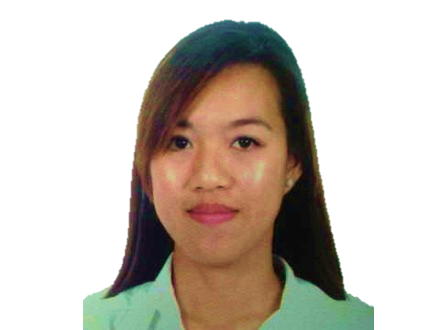 Gulfjobseeker.com CV No: 979608Mobile +971505905010  cvdatabase[@]gulfjobseeker.comTo contact this candidate use this linkhttp://www.gulfjobseeker.com/feedback/contactjs.php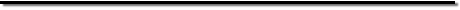 OBJECTIVE:Looking for an opportunity to utilize my knowledge and skills in dental care by working in an excellent health care center that is known in providing efficient dental care services to people.QUALIFICATIONS:Dedicated and patient focused Registered Nurse, skilled in Medical-Surgical Ward and critically ill patients.Extensive experience in assisting in dental procedures such as preparing patients and sterilizing and preparing the instruments and materials used in dental procedures, handing the dentist the right instruments and taking x-rays and impressions.Efficient in performing various dental office duties such as scheduling appointments for patients, billing, keeping records of the treatment, receiving payments, etc.Can communicate in English and Arabic LanguageEDUCATION:Bachelor of Science in Nursing (March 2006)Union Christian College, PhilippinesDiploma in Associate in Health Science Education (March 2004)Union Christian College, PhilippinesLicensure Examination for Nurses in the PhilippinesReg. No. 0423387 valid until April 2015Licensure Examination for Health Specialties, Riyadh Saudi ArabiaReg. No. 08-R-N-0216392WORK EXPERIENCE:AL AWAL DENTAL CENTRE, RIYADH SAUDI ARABIAApril 2008 – May 2012Dental NursePromptly follow the instructions of the dentist and perform various dental proceduresOrder and stock supplies of instruments and medicationSterilizing dental equipment and making sure the correct equipment is available and in good repairPrepare dental materials such as composite, cements, impression material, amalgam, etc.Assist patients by instructing about oral hygiene and other plaque control techniquesFix appointments and maintain treatment recordsPerform laboratory procedures, maintain dental equipment and develop dental x-raysHelping to keep the patient as relaxed and happy as possible.Ensuring that patient condition is not contraindicated to any dental procedure.BETHANY HOSPITAL INC., PHILIPPINESSeptember 2007 – March 2008Staff NurseDelivered a complete range of RN services and expertise.Accurately obtained and documented patient history and medication list, assessed individual conditions and needs and selected department referrals for acute and chronically ill patients.Prepared equipment and assisted physicians during patient examinations and treatments.Monitored patient reaction to drugs and carefully documented progress of individuals participating in clinical trials.Maintained patient medical and health records.LA UNION MEDICAL CENTER, PHILIPPINESMay 2007 – July 2007Volunteer Nurse	           Training and exposure in nursing care and skills in different wards and departments like Out-patient departments, Medical ward, Ob ward, Surgery/Orthopedic Ward, Emergency room, Intensive Care Unit, Pediatric ward and Nursery.CERTIFICATES:Basic Pre-hospital Emergency Case: First Aid and Basic Life  Support - CPR TrainingCareer and Seminar WorkshopInternational English Language Test SystemTaken on October 27, 2012Listening 7.5	Speaking 7.0I certify that all the above information is true and correct